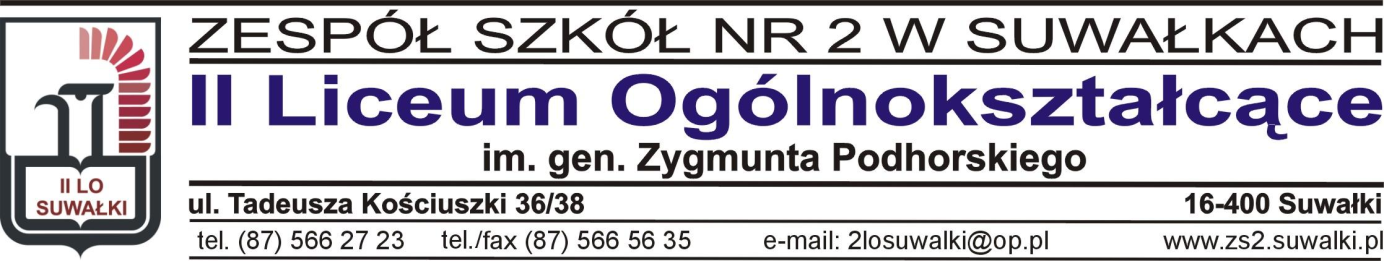 Zestaw podręczników na rok szkolny 2020/2021dla czteroletniego liceum (po szkole podstawowej)KLASA IPrzedmiotAutor podręcznikaTytuł podręcznikaWydawnictwoUwagireligia Ks. Radosław Mazur Szukam wolności.Wydawnictwo Świętego Wojciecha język polskiMałgorzata Chmiel, Anna Cisowska, Joanna Kościerzyńska, Helena Kusy, Aleksandra WróblewskaPonad słowami. Podręcznik do języka polskiego dla liceum ogólnokształcącego i technikum. Klasa 1. Część 1 i Część II(poziom podstawowy i rozszerzony)Nowa Era Spółka z o.o.  język angielskiMarta Rosińska, Lynda Edwards, Password Reset A2+ / B1Macmillan Polska Sp. z o.o.język francuskiRégine Boutégège, Alesandra Bellò, Carole Poirey, Magdalena Supryn-KlepcarzExploits 1. Podręcznik do nauki języka francuskiego dla liceum i technikumWydawnictwo Szkolne PWN Sp. z o.o. sp.kjęzyk niemieckiAnna Kryczyńska-PhamEffekt. Język niemiecki. Podręcznik. Liceum i technikum. Część 1 + ćwiczeniaWydawnictwa Szkolne i Pedagogiczne S.A.język rosyjskiMałgorzata Wiatr-Kmieciak, Sławomira WujecВоt мы по-ноʙому 1. Podręcznik do języka rosyjskiego dla liceum i technikumWydawnictwo Szkolne PWN Sp. z o.o. sp.k.język hiszpańskiDescubre 1Małgorzata Spychała-Wawrzyniak, Xavier Pascual López, Agnieszka Dudziak-Szukała, Arleta Kaźmierczak, José Carlos Garcίa GonzálezWydawnictwo Draco Sp. z o.o.łacina i kulturaantycznaJanusz Ryba, Elżbieta Wolanin, Aleksandra KlęczarHomo Romanus 1Wydawnictwo Draco Sp. z o.oZakup we wrześniu.historiaMichał Norbert Faszcza, Radosław Lolo, Krzysztof WiśniewskiHistoria. Podręcznik. Liceum i technikum. Klasa 1. Zakres podstawowyWydawnictwa Szkolne i Pedagogiczne S.A.historiaJakub KufelPrzemsław RuchlewskiHistoria. Ślady czasu. Podręcznik. Liceum i technikum. Klasa 1. Zakres podstawowy  i rozszerzonyGdańskie wydawnictwo Oświatowewiedza o społeczeństwieArkadiusz Janicki, Justyna Kięczkowska, Mariusz MenzW centrum uwagi 1. Podręcznik do wiedzy o społeczeństwie dla liceum ogólnokształcącego i technikum. Zakres podstawowyNowa Era Spółka z o.o.wiedza o społeczeństwieArkadiusz Janicki, Jerzy Komorowski, Arkadiusz PeisertW centrum uwagi 1. Podręcznik do wiedzy o społeczeństwie dla liceum ogólnokształcącego i technikum. Zakres rozszerzonyNowa Era Spółka z o.o.Plastyka/muzykaZakup we wrześniu.matematykaMarcin Kurczab, Elżbieta Kurczab, Elżbieta ŚwidaMatematyka. Podręcznik do liceów i techników. Klasa 1. Zakres podstawowyZ naklejką "Podstawa Programowa 2019" Matematyka. Zbiór zadań do liceów i techników. Klasa 1.Zakres podstawowy." Z naklejką "Podstawa Programowa 2019" Marcin Kurczab, Elżbieta Kurczab, Elżbieta Świda:Oficyna Edukacyjna Krzysztof Pazdro Sp. z o.o.matematykaMarcin Kurczab, Elżbieta Kurczab, Elżbieta ŚwidaMatematyka. Podręcznik do liceów i techników. Klasa 1. Zakres rozszerzony Z naklejką "Podstawa Programowa 2019" Matematyka. Zbiór zadań do liceów i techników. Klasa 1.Zakres rozszrzony." Z naklejką "Podstawa Programowa 2019" Marcin Kurczab, Elżbieta Kurczab, Elżbieta Świda:Oficyna Edukacyjna Krzysztof Pazdro Sp. z o.o.Klasa IA, IB, IDfizykaLudwik Lehman, Witold Polesiuk, Grzegorz WojewodaFizyka. Podręcznik. Liceum i technikum. Klasa 1. Zakres podstawowyWydawnictwa Szkolne i Pedagogiczne S.A.fizykaMaria Fiałkowska, Barbara Sagnowska, Jadwiga SalachFizyka. Podręcznik. Liceum i technikum. Klasa 1. Zakres rozszerzonyWydawnictwa Szkolne i Pedagogiczne S.A.chemiaRomuald Hassa, Aleksandra Mrzigod, Janusz MrzigodTo jest chemia. Część 1. Chemia ogólna i nieorganiczna. Podręcznik dla liceum ogólnokształcącego i technikum. Zakres podstawowyNowa Era Spółka z o.o.chemiaMaria Litwin, Szarota Styka-Wlazło, Joanna SzymońskaTo jest chemia. Część 1. Chemia ogólna i nieorganiczna. Podręcznik dla liceum ogólnokształcącego i technikum. Zakres rozszerzonyNowa Era Spółka z o.o.biologiaAnna Helmin, Jolanta HoleczekBiologia na czasie 1. Podręcznik dla liceum ogólnokształcącego i technikum. Zakres podstawowyNowa Era Spółka z o.o.biologiaMarek Guzik, Ryszard Kozik, Renata Matuszewska, Władysław ZamachowskiBiologia na czasie 1. Podręcznik dla liceum ogólnokształcącego i technikum. Zakres rozszerzonyNowa Era Spółka z o.o.geografiaRoman Malarz, Marek WięckowskiOblicza geografii 1. Podręcznik dla liceum ogólnokształcącego i technikum. Zakres podstawowy.Karty pracy ucznia 1, Oblicza geografii 1, Katarzyna Maciążek, Nowa Era.Nowa Era Spółka z o.o.geografiaRoman Malarz, Marek Więckowski, Paweł KrohOblicza geografii 1. Podręcznik dla liceum ogólnokształcącego i technikum. Zakres rozszerzony.Maturalne karty pracy 1, Oblicza geografii 1, Dorota Burczyk, Violetta Feliniak, Bogusława Marczewska, Sebastian Ropel, Józef Soja, wyd. Nowa EraNowa Era Spółka z o.o.edukacja dla bezpieczeństwaJarosław SłomaŻyję i działam bezpiecznie. Podręcznik do edukacji dla bezpieczeństwa dla liceum ogólnokształcącego i technikumNowa Era Spółka z o.o.informatykaJanusz Mazur, Paweł Perekietka, Zbigniew Talaga, Janusz S. WierzbickiInformatyka na czasie 1. Podręcznik dla liceum ogólnokształcącego i technikum. Zakres podstawowyNowa Era Spółka z o.o.informatykaJanusz Mazur, Paweł Perekietka, Zbigniew Talaga, Janusz S. WierzbickiInformatyka na czasie 1. Podręcznik dla liceum ogólnokształcącego i technikum. Zakres rozszerzonyNowa Era Spółka z o.o.